หน้า........ของ.........หน้า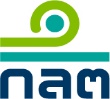 แบบรับรองประวัติบุคคลที่เป็นหรือจะเป็นผู้ถือหุ้นรายใหญ่ของผู้ประกอบธุรกิจสินทรัพย์ดิจิทัลบริษัท................................................	ศูนย์ซื้อขายโทเคนดิจิทัล			ศูนย์ซื้อขายคริปโทเคอร์เรนซี	นายหน้าซื้อขายโทเคนดิจิทัล		นายหน้าซื้อขายคริปโทเคอร์เรนซี	ผู้ค้าโทเคนดิจิทัล				ผู้ค้าคริปโทเคอร์เรนซี	ที่ปรึกษาโทเคนดิจิทัล			ที่ปรึกษาคริปโทเคอร์เรนซี	ผู้จัดการเงินทุนโทเคนดิจิทัล		ผู้จัดการเงินทุนคริปโทเคอร์เรนซี1.  ข้อมูลบุคคลที่ขอรับความเห็นชอบ     1.1  กรณีบุคคลธรรมดา            (1)  ชื่อ (นาย/นาง/นางสาว)..............................................ชื่อสกุล.................................................     First name (Mr./Mrs./Miss)…………………………Last name……………………………                   (ชื่อ-สกุลเดิม) (ถ้ามี)...............................................................................................................     Former name (if any)..............................................................................................................            (2)  วัน/เดือน/ปี (เกิด).............................................อายุ...............ปี / สัญชาติ...............................            (3)        บัตรประจำตัว..........................................................เลขที่................................................                         ออกให้โดย........................................................หมดอายุวันที่.........................................                         หนังสือเดินทางเลขที่ (กรณีเป็นชาวต่างประเทศ)............................................................	            ออกโดยประเทศ............................................หมดอายุวันที่............................................            (4)  ที่อยู่ตามทะเบียนบ้าน	     เลขที่................หมู่ที่................ตรอก/ซอย................................ถนน.....................................  	     ตำบล/แขวง..............................อำเภอ/เขต................................จังหวัด..................................	     รหัสไปรษณีย์..................................โทรศัพท์........................................................................            (5)  ที่อยู่ปัจจุบันที่สามารถติดต่อได้ (ถ้าตรงกับที่อยู่ตามทะเบียนบ้านไม่ต้องกรอก)	     เลขที่................หมู่ที่................ตรอก/ซอย................................ถนน.....................................  	     ตำบล/แขวง..............................อำเภอ/เขต................................จังหวัด..................................	     รหัสไปรษณีย์..................................โทรศัพท์........................................................................     1.2  กรณีนิติบุคคล            (1)  ชื่อ.................................................................ประเภทนิติบุคคล.............................................            (2)  จัดตั้งขึ้นภายใต้กฎหมาย........................................................................................................หน้า........ของ.........หน้า            (3)  อยู่ภายใต้การกำกับดูแลของหน่วยงาน...................................................................................                   ......................................................................(กรณีเป็นนิติบุคคลที่อยู่ภายใต้การกำกับดูแล)            (4)  ลักษณะธุรกิจ.........................................................................................................................            (5)  วันที่จัดตั้ง/จดทะเบียนจัดตั้ง............................ประเทศที่จดทะเบียน.....................................            (6)  ทุนจดทะเบียน/ทุนชำระแล้ว..................................................................................................            (7)  ที่ตั้งเลขที่.................หมู่ที่...........ตรอก/ซอย............................ถนน......................................                   ตำบล/แขวง................................อำเภอ/เขต.............................จังหวัด..................................	     รหัสไปรษณีย์.........................ประเทศ...............................โทรศัพท์.....................................            (8)  รายชื่อคณะกรรมการบริษัท หรือหุ้นส่วน..............................................................................	     ...............................................................................................................................................            (9)  ฐานะทางการเงินล่าสุดที่ผ่านการตรวจสอบจากผู้สอบบัญชี (ณ วันที่...................................)	     1)  สินทรัพย์รวม มีจำนวนเท่ากับ...................................................................................บาท	     2)  ส่วนของผู้ถือหุ้น มีจำนวนเท่ากับ..............................................................................บาทข้าพเจ้าขอรับรองว่า ข้าพเจ้าได้อ่านข้อมูลเกี่ยวกับลักษณะต้องห้ามของผู้ถือหุ้นรายใหญ่ของผู้ประกอบธุรกิจ
สินทรัพย์ดิจิทัลตามที่แนบกับแบบรับรองประวัตินี้แล้ว และขอรับรองว่าข้าพเจ้า                          ไม่มีลักษณะต้องห้ามในการเป็นผู้ถือหุ้นรายใหญ่ของผู้ประกอบธุรกิจสินทรัพย์ดิจิทัล                                                 มีคุณสมบัติไม่ครบถ้วนหรือมีลักษณะต้องห้ามบางส่วน (โปรดระบุ)                            ...................................................................................................................          นอกจากนี้ ขอรับรองว่าข้อมูลในแบบรับรองประวัติฉบับนี้ รวมถึงเอกสารที่แนบเพิ่มเติมมีความถูกต้องครบถ้วนและเป็นความจริง ซึ่งข้าพเจ้าทราบดีว่า หากข้าพเจ้าให้ข้อมูลที่เป็นเท็จ ข้าพเจ้าต้องรับผิดชอบต่อการกระทำดังกล่าวและอาจถูกเพิกถอนจากการเป็นผู้ถือหุ้นรายใหญ่ของผู้ประกอบธุรกิจสินทรัพย์ดิจิทัลได้   ทั้งนี้ หากข้อมูลใดที่ได้แจ้งไว้แล้วมีการเปลี่ยนแปลงในสาระสำคัญ  ข้าพเจ้าจะแจ้งให้สำนักงานทราบภายในสิบสี่วันนับแต่วันที่มีการเปลี่ยนแปลงข้อมูลดังกล่าว 	ลายมือชื่อ ..................................................  (เจ้าของประวัติ/ผู้มีอำนาจลงนาม)  (…….............................................)        เพื่อและในนามบริษัท....................................................(กรณีนิติบุคคล)		       วันที่.......................................................	      ประทับตรา (ถ้ามี)รายการเอกสารหลักฐานประกอบการยื่นแบบกรณีบุคคลธรรมดา  หนังสือเดินทาง (กรณีไม่มีสัญชาติไทย)  เอกสารเพิ่มเติมอื่น (ถ้ามี) ..........................................................................กรณีนิติบุคคล  1. ข้อมูลเกี่ยวกับนิติบุคคล	  บริษัทจำกัด/บริษัทมหาชนจำกัด		  หนังสือรับรองการจดทะเบียนบริษัท	  ห้างหุ้นส่วน		  หนังสือรับรองการจดทะเบียนห้างหุ้นส่วน	  นิติบุคคลประเภทอื่น		  หนังสือรับรองการจดทะเบียนนิติบุคคล/เอกสารอื่นที่แสดงถึงความเป็นนิติบุคคล  2. ข้อมูลเกี่ยวกับกรรมการหรือหุ้นส่วน	  หนังสือเดินทาง (กรณีไม่มีสัญชาติไทย)  3. เอกสารเพิ่มเติมอื่น (ถ้ามี) .................................................................................ลักษณะต้องห้ามของผู้ถือหุ้นรายใหญ่ของผู้ประกอบธุรกิจสินทรัพย์ดิจิทัล ตามประกาศกระทรวงการคลัง ว่าด้วยการกำหนดเงื่อนไขให้ผู้ประกอบธุรกิจสินทรัพย์ดิจิทัลต้องขอรับความเห็นชอบบุคคลที่เป็นผู้ถือหุ้นรายใหญ่ (๑)  อยู่ระหว่างถูกกล่าวโทษหรือถูกดำเนินคดีตามกฎหมายว่าการประกอบธุรกิจสินทรัพย์ดิจิทัลโดยหน่วยงานที่มีอำนาจตามกฎหมายนั้น  ทั้งนี้ ในความผิดเกี่ยวกับการกระทำอันไม่เป็นธรรมเกี่ยวกับการซื้อขายสินทรัพย์ดิจิทัล(๒)  อยู่ระหว่างถูกกล่าวโทษหรือถูกดำเนินคดีตามกฎหมายว่าด้วยการป้องกันและปราบปรามการฟอกเงินโดยหน่วยงานที่มีอำนาจตามกฎหมายนั้น(๓)  เคยได้รับโทษจำคุกโดยคำพิพากษาถึงที่สุดให้จำคุกในความผิดเกี่ยวกับทรัพย์
ที่กระทำโดยทุจริต(๔)  เคยต้องคำพิพากษาหรือถูกเปรียบเทียบปรับเนื่องจากกระทำความผิดตาม (๑) หรือ (๒)(๕)  เคยถูกไล่ออก ปลดออก หรือให้ออกจากงาน อันเนื่องจากการกระทำโดยทุจริต(๖)  เคยถูกถอดถอนจากการเป็นกรรมการ ผู้จัดการ หรือบุคคลซึ่งรับผิดชอบในการดำเนินงานของบริษัทหลักทรัพย์ตามมาตรา ๑๔๔ หรือมาตรา ๑๔๕ แห่งพระราชบัญญัติหลักทรัพย์และตลาดหลักทรัพย์ พ.ศ. ๒๕๓๕ (๗)  มีการทำงานอันส่อไปในทางไม่สุจริต(๘)  จงใจแสดงข้อความอันเป็นเท็จในสาระสำคัญหรือปกปิดข้อความจริงอันเป็นสาระสำคัญที่ควรบอกให้แจ้งในการขอรับความเห็นชอบเป็นผู้ถือหุ้นรายใหญ่ของผู้ประกอบธุรกิจสินทรัพย์ดิจิทัลหรือในรายงานอื่นใดที่ต้องยื่นต่อสำนักงาน ก.ล.ต. หรือคณะกรรมการ ก.ล.ต.(๙)  มีการทำงานที่แสดงถึงการขาดจรรยาบรรณหรือขาดมาตรฐานในการประกอบธุรกิจสินทรัพย์ดิจิทัลหรือการประกอบวิชาชีพที่เกี่ยวข้องกับการเงิน(๑๐)  อยู่ระหว่างถูกหน่วยงานอื่นที่มีอำนาจในการกำกับดูแลธุรกิจทางการเงินในประเทศหรือต่างประเทศ สั่งพักการประกอบธุรกิจหรือการเป็นผู้บริหารของนิติบุคคลที่อยู่ภายใต้การกำกับดูแล(๑๑)  ถูกหน่วยงานอื่นที่มีอำนาจในการกำกับดูแลธุรกิจทางการเงินในประเทศหรือต่างประเทศสั่งเพิกถอนการประกอบธุรกิจ หรือการเป็นผู้บริหาร หรือการให้ความเห็นชอบในการเป็น
ผู้ถือหุ้นรายใหญ่ของนิติบุคคลที่อยู่ภายใต้การกำกับดูแล และปัจจุบันยังไม่ได้รับอนุญาตให้กลับมาประกอบธุรกิจ หรือเป็นผู้บริหาร หรือเป็นผู้ถือหุ้นของนิติบุคคลที่อยู่ภายใต้การกำกับดูแล(๑๒)  มีลักษณะต้องห้ามตามที่หน่วยงานอื่นที่มีอำนาจในการกำกับดูแลธุรกิจทางการเงินในประเทศหรือต่างประเทศจะไม่ให้ประกอบธุรกิจหรือเป็นผู้บริหารหรือเป็นผู้ถือหุ้นรายใหญ่ของนิติบุคคลที่อยู่ภายใต้การกำกับดูแลในกรณีที่บุคคลตามวรรคหนึ่งเป็นนิติบุคคล กรรมการหรือหุ้นส่วนของนิติบุคคลนั้นต้องไม่มีลักษณะต้องห้ามตามที่กำหนดใน (๑) ถึง (๑๒) ด้วย